RIGA XL In-Take Shutter Vent  - install step 2:See picture below – bolt the “heavy/thick” L-bracket which comes with the vent to the galvanized steel “T-bracket” supplied by us, screw (shelf tapping screws) the T-bracket to the bottom of the vent and cross bar – you may want to drill small pilot holes – attach the “motor” to the “L-bracket” with the 4 black screws and following the instructions provided with the vent attach the spring (only 1 is needed) to pull the vent closed and the chain to pull the vent open. 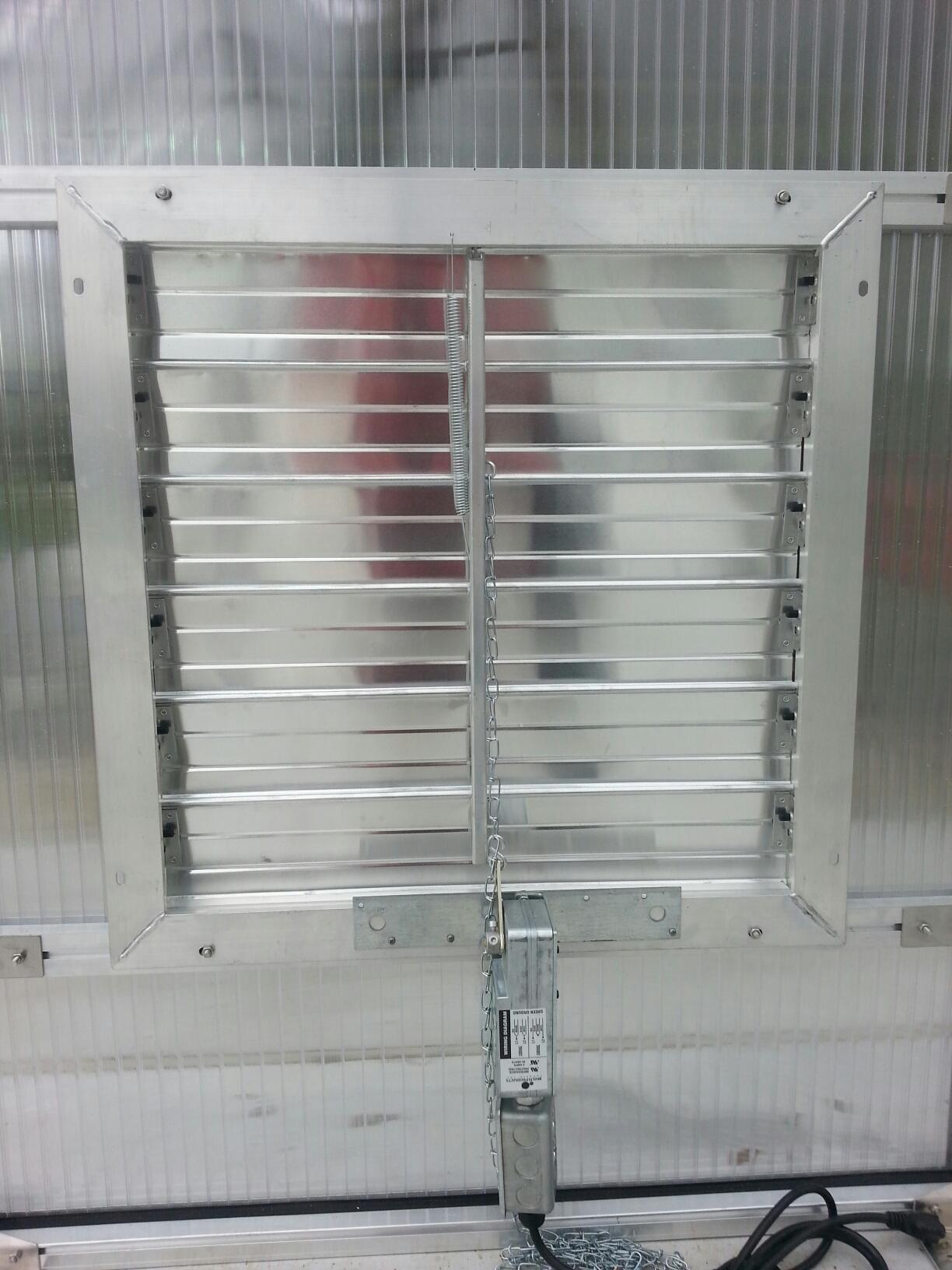 